SSHCZO Metadata WorksheetData File NameSH_Well_W3.csvDate Prepared2017-10-23Descriptive TitleWell 3Update FrequencyQuarterlyAbstractGroundwater level data and water temperature for well 3 are measured every 15 minutes using a HOBO U20-001-01 non-vented pressure transducer. Recorded data began 2017-02-14 through present.InvestigatorContact InfoDr. Susan Brantley, Professor of Geosciences, The Pennsylvania State University, 2217 Earth and Environmental Systems Institute, University Park, PA, 16802, 814.865.1619, sxb7@psu.edu.Data Value DescriptionsCOL1: label = TmStamp_UTC; TimeZone = UTCCOL2: label = WaterTemp_C; Units = degC, water temperatureCOL3: label = WL_BLG_m; Units = meters; corrected water level below groundKeywordsGroundwater Depth, Groundwater Temperatures, HydrologyMethodsGroundwater level measurements are recorded every 15 minutes on a HOBO U20-001-01 non-vented pressure transducer. Data are manually downloaded monthly using HOBO-Ware Pro software. Sensor depths are calculated in the software by processing with barometric pressure data recorded on a separate HOBO U20-001-01 pressure transducer. Manual field measurements are made using a Solinist electric tape to measure water level below ground. These manual measurements are used to apply a prorated correction between visits to create the final water level below ground (WL_BLG_m). 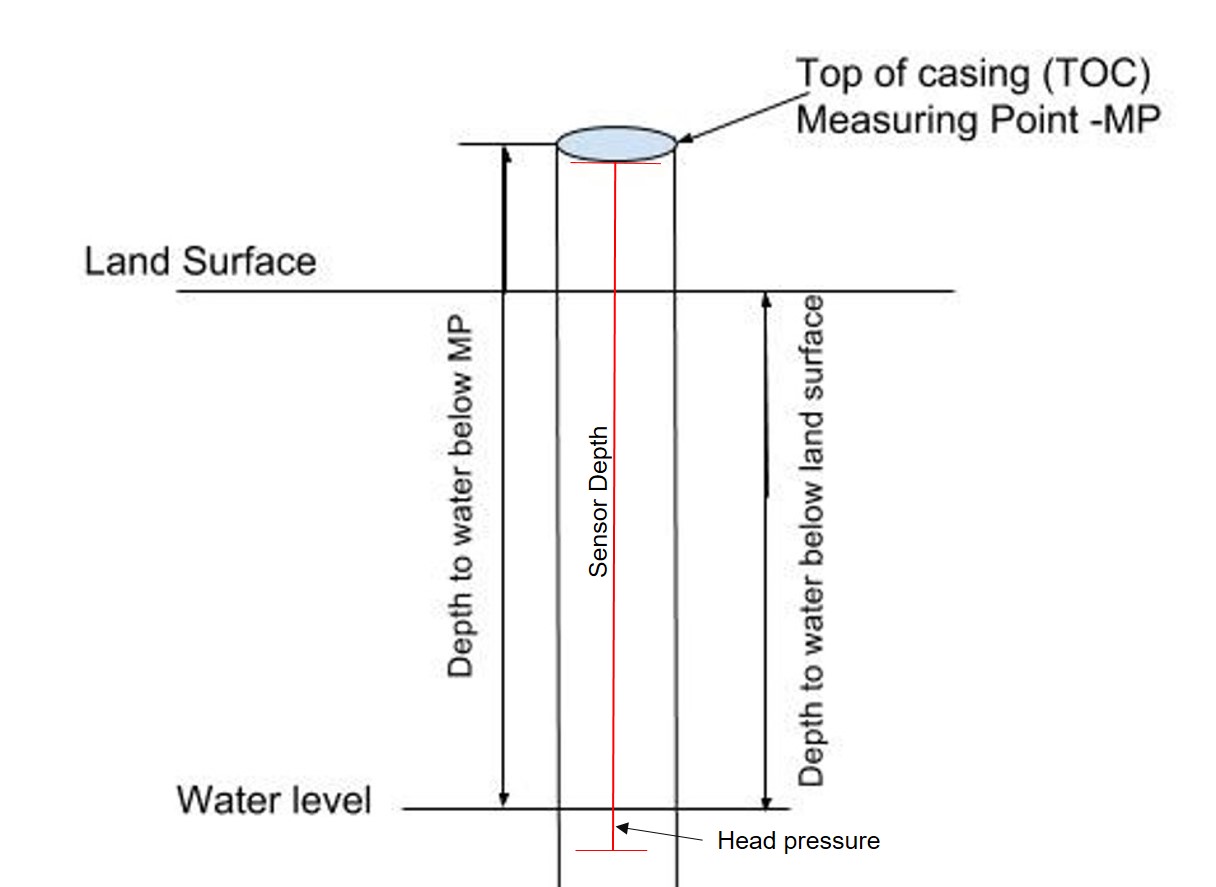 TOC above land surface = 0.46 metersSensor location down borehole from TOC = 3.66 metersSensor location below land surface = 3.20 metersThe water table below land surface obtained by subtracting the head pressure and above ground casing length from the sensor depth.-9999 marks erroneous or missing data due to data downloads or sensor malfunctionData GapsThere is large data gap 2017-07-12 to 2017-08-16 due to bad sensor; required sensor to be replaced. Sampling and drilling nearby caused dips in the hydrograph on November (2017)16, 17, 20, and 21.SitesShale Hills Valley northing/easting: 147832.854/ 586781.252; DMS: 40.664735, -77.907172(NAD_1983_StatePlane_Pennsylvania_South_FIPS_3702); Elevation 260.7PublicationsnoneCitationThe following acknowledgment should accompany any publication or citation of these data:  Logistical support and/or data were provided by the NSF-supported Susquehanna Shale Hills Critical Zone Observatory.Data Use NotesThe user of Susquehanna Shale Hills CZO data agrees to provide proper acknowledgment with each usage of the data.  Citation of the name(s) of the investigator(s) responsible for the data set, in addition to the generic statement above, constitutes proper acknowledgment.  Author(s) (including Susquehanna Shale Hills CZO investigators) of published material that makes use of previously unpublished Susquehanna Shale Hills CZO data agree to provide the Susquehanna Shale Hills CZO data manager with four (4) copies (preferably reprints) of that material for binding as soon as it becomes available.  The user of Susquehanna Shale Hills CZO data agrees not to resell or redistribute shared data.  The user of these data should be aware that, while efforts have been taken to ensure that these data are of the highest quality, there is no guarantee of perfection for the data contained herein and the possibility of errors exists.  These data are defined as either public or private, such that a password may be required for access.